نموذج حل واجب المهارات الاكاديميه 3️⃣
#مقرر_المهارات_الاكاديمية 
🏻🏻خطوات الحل
طريقة حل واجب المهارات الاكاديمية لطلاب الجامعة السعودية الالكترونية 
الجزء الأول 
.. مطلوب منك توثيق بعض الكتب 
من أين نوثق؟ بالذهاب إلى إحدى المكتبات أو عن طريق النت بالبحث في المكتبات الإلكترونية أو دار للنشر ..

يوجد نقطة تطلب بحث في مجلة .. ابحث عن مجلة محكمة (ممكن مجلة جامعة الملك عبد العزيز) ثم ستجد ابحاث مناسبة 

 كيف نوثق ما هي الطريقة الصحيحة ؟ 
افتح كتاب المهارات الأكاديمية على الصفحتين 158 و159 ستجد جدول فيه مثل المطلوب بالواجب وبجانبه *كيفية الترتيب* وهذه الخطوات التي ستتبعها بالضبط بعد إيجاد الكتاب المناسب المطلوب في الواجب .. أيضا يوجد أمثلة لكتب تم ترتيبها حتى يسهل عليك طريقة الترتيب 

*مع مراعاة وضع الفاصلة ، والنقطة . والنقطتان الرأسيتان : ؛ والأقواس () ... عند التوثيق.

ما هي الكتب المطلوب توثيقها بالواجب؟
⭐كتاب لمؤلفين وعمل توثيق له باللغة العربية.
⭐ كتاب لمؤلف واحد وعمل توثيق له باللغة الإنجليزية.
⭐ بحث منشور في مجلة محكمة وعمل توثيق له باللغة العربية.
⭐رسالة علمية ماجستير أو دكتوراه وتوثيقها.

⭐نقطة مهمة .. لابد أن تكون الكتب في نفس مجال الطالب (تقنية معلومات أو إدارة أعمال أو صحة عامة ..إلخ)

 في ملف Word .. يمكن ان تضع جدولا .. على اليمين الكتب المطلوبة مثال كتب لمؤلفين 
وعلى اليسار توثيقك لكتاب ما والباقي نفس الشيء.


الجزء الثاني
مطلوب منك أن تكتب بحثا بسيطا عن مواضيع محددة وبعضهم غير محددة لهم المواضيع 

*حسب معلمك*

 يشتمل البحث فقط على النقاط التالية:
عنوان البحث 
مشكلة البحث
أسئلة البحث
منهج البحث
عينة البحث
أدوات جمع البيانات المناسبة 

كل هذه النقاط ستجدها في الوحدة الثامنة .. حاول أن تقرأها بشكل سريع حتى يتم فهم المطلوب بالضبط وكتابة مثله.

يوجد طريقة ممتازة لحل هذا الجزء بطريقة سهلة وسريعة ألا وهي 

بعد اختيار موضوع او اذا كان موضوعك محددا ابحث في النت عن بحث او رسالة علمية .. بالضبط مثل موضوعك 

*حملها 

*انظر على الفهرس للبحث الذي تم تحميله حتى تذهب للنقاط المطلوبة فقط 

*لا تقتبس منها 

*فقط استفد من طريقة كتابتها 

* اكتب بأسلوبك بنفس طريقتها 

وفي نفس ملف الWord الذي كتبت به الجزء الأول .. اكتب الجزء الثاني من الواجب.

*أضف بعض التنسيقات كحدود الصفحة ولون الخط .... إلخ.

*أرسل الواجب عن طريق البلاك بورد.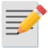 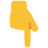 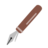 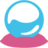 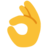 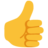 